                          Российская Федерация          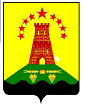 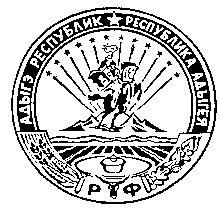                               Республика Адыгея                        Совет народных депутатов                     муниципального образования               «Дукмасовское сельское поселение» х. Дукмасов                                                                                                                    15.11.2022№ 14РЕШЕНИЕтретьей сессии пятого созыва Совета народных депутатовмуниципального образования «Дукмасовское сельское поселение» Шовгеновского района Республики АдыгеяВ соответствии с Бюджетным кодексом Российской Федерации, Трудовым кодексом Российской Федерации, Постановлением Кабинета Министров Республики Адыгея от 24.12.2007 № 206 «Об оплате труда работников государственных органов Республики Адыгея, замещающих должности, не являющиеся должностями государственной гражданской службы республики Адыгея», от 26.10.2022 № 265 «Об увеличении оплаты труда работников государственных органов Республики Адыгея и государственных учреждений Республики Адыгея, руководствуясь Уставом муниципального образования «Дукмасовское сельское поселение»», Совет народных депутатов муниципального образования «Дукмасовское сельское поселение»  Шовгеновского района Республики АдыгеяР Е Ш И Л:1. Внести в Решение Совета народных депутатов муниципального образования «Дукмасовское сельское поселение» от 10.06.2019 № 78 «Об утверждении Положения «О денежном вознаграждении лиц, занимающих должности, не отнесенные к муниципальным должностям и осуществляющих техническое обеспечение деятельности администрации муниципального образования «Дукмасовское сельское поселение» (далее – Положение) следующие изменения:1.1. Приложение к Положению изложить в новой редакции, согласно Приложению к настоящему Решению.2. Контроль за настоящим решением возложить на главного специалиста  администрации Шуову Ирину Кимовну. 3. Обнародовать настоящее решение в соответствии с Уставом муниципального образования «Дукмасовское сельское поселение», разместить на официальном сайте администрации муниципального образования «Дукмасовское сельское поселение» Шовгеновского района Республики Адыгея.4. Настоящее решение вступает в силу со дня его обнародования  и распространяется на правоотношения, возникшие с 01.10.2022.Глава муниципального образования                                                                                              «Дукмасовское  сельское поселение»                                                                   В.П. ШикенинПРИЛОЖЕНИЕ К Решению Совета народных депутатов муниципального образования «Дукмасовское сельское поселение»от 15.11.2022 № 14«Приложениек Положению «Об оплате трудав органах местного самоуправлениямуниципального образования«Дукмасовское сельское поселение»Размеры должностных окладов работников, не отнесенных к муниципальным должностями осуществляемым техническое обеспечение деятельности администрации местного самоуправления муниципального образования «Дукмасовское сельское поселение»О внесении изменений в Решение Совета народных депутатов муниципального образования «Дукмасовское сельское поселение» от 10.06.2019 № 78 «Об утверждении Положения «О денежном вознаграждении лиц, занимающих должности, не отнесенные к муниципальным должностям и осуществляющих техническое обеспечение деятельности администрации муниципального образования «Дукмасовское сельское поселение»№п/пНаименование должностейОклад, (руб.)1.Делопроизводитель 3149,02.Водитель легкового автомобиля3149,0